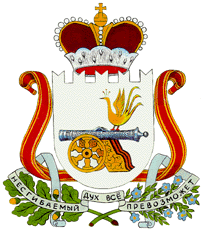 АДМИНИСТРАЦИЯ ДОБРОМИНСКОГО СЕЛЬСКОГО ПОСЕЛЕНИЯ ГЛИНКОВСКОГО РАЙОНА СМОЛЕНСКОЙ ОБЛАСТИ                              П О С Т А Н О В Л Е Н И Е от   20 декабря 2022г.                                                          № 76 Администрация  Доброминского сельского поселения Глинковского района Смоленской области п о с т а н о в л я е т:1. Внести в постановление Администрации Доброминского сельского поселения Глинковского района Смоленской области от 12.04.2022 г. № 28 «Об утверждении Порядка принятия решения о разработке муниципальных программ Доброминского сельского поселения Глинковского района Смоленской области, их формирования и реализации» изменения,  изложив приложение №5 к Порядку в новой редакции (прилагается).2. Настоящее постановление вступает в силу с 01.01.2023 г. Глава муниципального образованияДоброминского сельского поселенияГлинковского района Смоленской области                                 Л.В. ЛарионоваСВЕДЕНИЯ о финансировании  структурных элементов муниципальной программы______________________________________(наименование муниципальной программы)О внесении изменений в постановление Администрации Доброминского сельского поселения Глинковского района Смоленской области  от 12.04.2022 г. № 28Приложение № 5 к Порядку принятия решения о разработке муниципальных программ Доброминского сельского поселения Глинковского района  Смоленской области, их формирования и реализации  № п/пНаименованиеУчастник муниципальной программыИсточник финансового обеспечения (расшифровать)Источник финансового обеспечения (расшифровать)Объем средств на реализацию муниципальной программы на очередной финансовый год и плановый период (по этапам реализации), (рублей)Объем средств на реализацию муниципальной программы на очередной финансовый год и плановый период (по этапам реализации), (рублей)Объем средств на реализацию муниципальной программы на очередной финансовый год и плановый период (по этапам реализации), (рублей)Объем средств на реализацию муниципальной программы на очередной финансовый год и плановый период (по этапам реализации), (рублей)Объем средств на реализацию муниципальной программы на очередной финансовый год и плановый период (по этапам реализации), (рублей)№ п/пНаименованиеУчастник муниципальной программыИсточник финансового обеспечения (расшифровать)Источник финансового обеспечения (расшифровать)всеговсегоочередной финансовый год1-й год планового периода2-й год планового периода1234455678Региональный проект «Наименование»Региональный проект «Наименование»Региональный проект «Наименование»Региональный проект «Наименование»Региональный проект «Наименование»Региональный проект «Наименование»Региональный проект «Наименование»Региональный проект «Наименование»Региональный проект «Наименование»Региональный проект «Наименование»Результат 1Мероприятие 1.1Мероприятие 1.2Результат 2 Мероприятие 2.1Мероприятие  2.2Результат NМероприятие N.1Мероприятие N.2Итого по региональному проектуКомплекс процессных мероприятий «Наименование»Комплекс процессных мероприятий «Наименование»Комплекс процессных мероприятий «Наименование»Комплекс процессных мероприятий «Наименование»Комплекс процессных мероприятий «Наименование»Комплекс процессных мероприятий «Наименование»Комплекс процессных мероприятий «Наименование»Комплекс процессных мероприятий «Наименование»Комплекс процессных мероприятий «Наименование»Комплекс процессных мероприятий «Наименование»Результат 1Мероприятие 1.1Мероприятие 1.2Результат 2 Мероприятие 2.1Мероприятие  2.2Результат NМероприятие N.1Мероприятие N.2Итого по комплексу процессных мероприятийОтдельные мероприятияОтдельные мероприятияОтдельные мероприятияОтдельные мероприятияОтдельные мероприятияОтдельные мероприятияОтдельные мероприятияОтдельные мероприятияОтдельные мероприятияОтдельные мероприятияВсего по муниципальной программе, в том числе:Всего по муниципальной программе, в том числе:Федеральный бюджетФедеральный бюджетОбластной бюджетОбластной бюджетМестный бюджетМестный бюджетВнебюджетные источникиВнебюджетные источники